САРАТОВСКАЯ ГОРОДСКАЯ ДУМАРЕШЕНИЕ21.01.2022 № 10-109г. СаратовО внесении изменений в решение Саратовской городской Думы от 25.12.2018 № 45-326 «О Правилах благоустройства территории муниципального образования «Город Саратов»В соответствии с Федеральным законом от 06.10.2003 № 131-ФЗ 
 «Об общих принципах организации местного самоуправления в Российской Федерации», статьей 24 Устава муниципального образования «Город Саратов»Саратовская городская ДумаРЕШИЛА:1. Внести в Приложение к решению Саратовской городской Думы
 от 25.12.2018 № 45-326 «О Правилах благоустройства территории муниципального образования «Город Саратов» (с изменениями от 24.12.2020 № 81-630) следующие изменения:1.1. Дополнить названием: «Правила благоустройства территории муниципального образования «Город Саратов».1.2. В пункте 1.1 раздела 1:2.1. Слова «(далее – город Саратов)» исключить.2.2. Дополнить предложением следующего содержания: «Для целей настоящих Правил понятия «муниципальное образование «Город Саратов», «город», «город Саратов» используются как равнозначные.».1.3. Пункт 1.3 раздела 1 дополнить подпунктом 1.3.1 следующего содержания: «1.3.1. Выпас и прогон сельскохозяйственных животных осуществляется в порядке, установленном законодательством Саратовской области. Маршрут прогона сельскохозяйственных животных от мест сбора 
в стада до мест выпаса и обратно устанавливается в соответствии с планом прогона сельскохозяйственных животных. План прогона сельскохозяйственных животных разрабатывается 
и утверждается уполномоченным структурным подразделением администрации города Саратова для каждого населенного пункта.».1.4. В последнем абзаце пункта 1.4 раздела 1:1.4.1. После слов «некапитальные нестационарные строения
и сооружения,» дополнить словами «ограждения (заборы),».1.4.2. После слов «места (площадки)» исключить слово «для». 1.5. Пункт 2.18 раздела 2 дополнить подпунктом 2.18.4 следующего содержания: «2.18.4. Ограждение должно иметь единый характер в границах объекта благоустройства.Ограждение (забор) должно содержаться в чистом состоянии, 
не допускается наличие ржавчины, коррозии, нарушения лакокрасочного покрытия, повреждения кирпичной кладки, иных повреждений, грязи, самовольно размещенных плакатов, листовок, объявлений, надписей, иных информационных материалов.Не допускается отклонение ограждения от вертикали. Эксплуатация аварийного ограждения запрещается. Мойка ограждения производится по мере загрязнения, не реже одного раза в год в весенне-летний период. Ремонт, окрашивание ограждения и его элементов производится 
по мере необходимости, с учетом технического и эстетического состояния данных объектов, но не реже одного раза в три года.Ограждение должно содержаться собственниками (правообладателями) земельного участка, на котором данное ограждение установлено, иными лицами, на которых возложены соответствующие обязанности.Дорожные ограждения содержатся специализированной организацией, осуществляющей содержание и уборку автомобильных дорог.». 1.6. Подпункт 3.7.1 пункта 3.7 раздела 3 после слов «остановочные павильоны» дополнить словом «, гаражи».1.7. Подпункт 3.8.1 пункта 3.8 раздела 3 дополнить абзацем следующего содержания: «Допускается сбор и удаление (вывоз) твердых коммунальных отходов с территорий сельских населенных пунктов и с территории малоэтажной застройки города Саратова бестарным методом (без накопления твердых коммунальных отходов на контейнерных площадках).».1.8. В подпункте 5.4.1 пункта 5.4 раздела 5 исключить дефис 3. 1.9. Подпункт 5.4.4 пункта 5.4 раздела 5 изложить в следующей редакции: «5.4.4. Снос, обрезка деревьев и кустарников разрешается без оформления разрешения в следующих случаях:- в чрезвычайных и аварийных ситуациях, когда падение деревьев или их ветвей угрожает жизни и здоровью людей, состоянию зданий
и сооружений, движению транспорта, функционированию коммуникаций 
с письменным уведомлением уполномоченного органа не позднее трех дней
с момента выполнения работ;- при проведении формовочной обрезки и стрижки «живой» изгороди, бордюров из кустарника.».1.10. Из подпункта 5.4.11 пункта 5.4 раздела 5 слова «После обрезки крон места спилов диаметром более 5 см необходимо обработать антисептиками.» исключить.1.11. Абзац 3 подпункта 6.1.2 пункта 6.1 раздела 6 изложить 
в следующей редакции:«Обязанность по соблюдению требований, содержащихся в абзаце 1 настоящего пункта, несут собственники зданий и сооружений, организации, осуществляющие управление многоквартирными домами.».1.12. Подпункт 10.1.10 пункта 10.1 раздела 10 исключить. 1.13. Подпункт 10.3.6 пункта 10.3 раздела 10 дополнить абзацами следующего содержания:«Тротуары, дворы, иные пешеходные зоны должны быть очищены 
от снега и наледи до твердого покрытия. Время на очистку и обработку 
не должно превышать 12 часов после окончания снегопада. При длительных снегопадах циклы снегоочистки и обработки противогололедными материалами следует повторять, обеспечивая безопасность для пешеходов.Уборка дворовых территорий в период снегопада производится 
с периодичностью и в сроки, установленные Правилами и нормами технической эксплуатации жилищного фонда. Уборка автомобильных дорог общего пользования производится 
с периодичностью и в сроки, установленные ГОСТ.». 1.14. Подпункт 10.3.7 пункта 10.3 раздела 10 изложить в следующей редакции:«10.3.7. Очистка кровель на сторонах, выходящих на пешеходные зоны, от снега, наледи и сосулек должна производиться немедленно по мере 
их образования с предварительной установкой ограждения опасных участков.Кровли с наружным водостоком необходимо очищать от снега, 
не допуская его накопления.Очистка кровель зданий, строений, сооружений (в том числе 
и временных) от снега, наледи и сосулек со сбросом их на тротуары допускается только в светлое время суток с поверхности ската кровли, обращенного в сторону улицы. Сброс снега с остальных скатов кровли, 
а также плоских кровель должен производиться на внутренние дворовые территории. Очистка от снега крыш и удаление сосулек должны производиться 
с обеспечением следующих мер безопасности: назначение дежурных, ограждение тротуаров, оснащение страховочным оборудованием лиц, работающих на высоте.Перед сбросом снега, наледи и сосулек необходимо обеспечить безопасность прохода граждан. Сброшенные с кровель снег, наледь и сосульки убираются 
по окончании сбрасывания в течение суток лицом, производившим данные работы.На проездах, убираемых специализированными организациями, снег должен быть сброшен с крыш до вывоза снега, сметенного с дорожных покрытий, и уложен в общий с ним вал.При сбрасывании снега с крыш должны быть приняты меры, обеспечивающие полную сохранность деревьев, кустарников, воздушных линий уличного освещения, растяжек контактных сетей светофорных объектов, дорожных знаков, линий связи и других объектов.».1.15. Пункт 14.2 раздела 14 изложить в новой редакции:    «14.2. Весенне-летняя уборка территории проводится с 1 апреля 
по 31 октября и предусматривает:- подметание от пыли, уборку мусора, в том числе растительного; - полив территории для уменьшения пылеобразования и увлажнения воздуха;- полив зеленых насаждений, газонов;- выкос и уборку сорной травы, выкашивание газонов;- при наличии грунта – посадку газонной травы.».1.16. Раздел 16 изложить в новой редакции:«Раздел 16. ОТВЕТСТВЕННОСТЬ ЗА НАРУШЕНИЕ ПРАВИЛ16.1. Нарушение настоящих Правил влечет ответственность
 в соответствии с законодательством.».2. Настоящее решение вступает в силу дня его официального опубликования.ПредседательСаратовской городской Думы                                                      Д.Г. КудиновГлава муниципального образования «Город Саратов»                                                          М.А. Исаев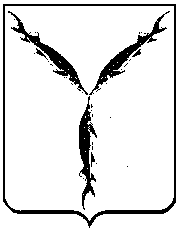 